Круглый стол «Коррупция и борьба с ней»             Коррупция - негативное явление, которое подрывает устои общества, создает угрозу развитию, способствует падению доверия к государственным органам, разрушает экономику, нравственность общества.             10 декабря  2018 года в Колледже машиностроения и сервиса им.С.Орджоникидзе    состоялась мероприятие «Коррупция и борьба с ней», приуроченный к Международному дню борьбы с коррупцией.  Участниками мероприятия стали студенты 1-3х курсов, а также помощник главы администрации ГО «Город Каспийск» по вопросам противодействия коррупции Якубов А.И. и представители правоохранительных органов:     инспектор по делам несовершеннолетних майор полиции Усманилаева П.Г., участковый инспектор лейтенант полиции Муртазалиев А.С.            Якубовым А.И.   были разъяснены нормативно-правовые акты по антикоррупционному законодательству, а также предоставлена информация о мерах по профилактике недопущения коррупционных правонарушений.       Инспектор по делам несовершеннолетних Усманилаева П.Г.   в ходе своего выступления отметила, что коррупция подрывает ценности нашего общества такие, как справедливость и патриотизм. Государственные органы и все институты гражданского общества должны выступать единым фронтом против коррупции, - отметил заместитель директора по воспитательной работе Расулов М.М.           Итогом обсуждения и дискуссии стало единое мнение – бороться с коррупцией необходимо! Прежде всего, нужно начать с самого себя и требовать устранения коррупционных проявлений от окружающих. Как оказалось молодое поколение  не равнодушны к проблеме коррупции, проявляют неподдельный интерес к обсуждению форм и методов борьбы с ней, что, несомненно, станет залогом успеха в формировании законопослушных граждан нашего общества. Расулов М.М., зам. директора по ВР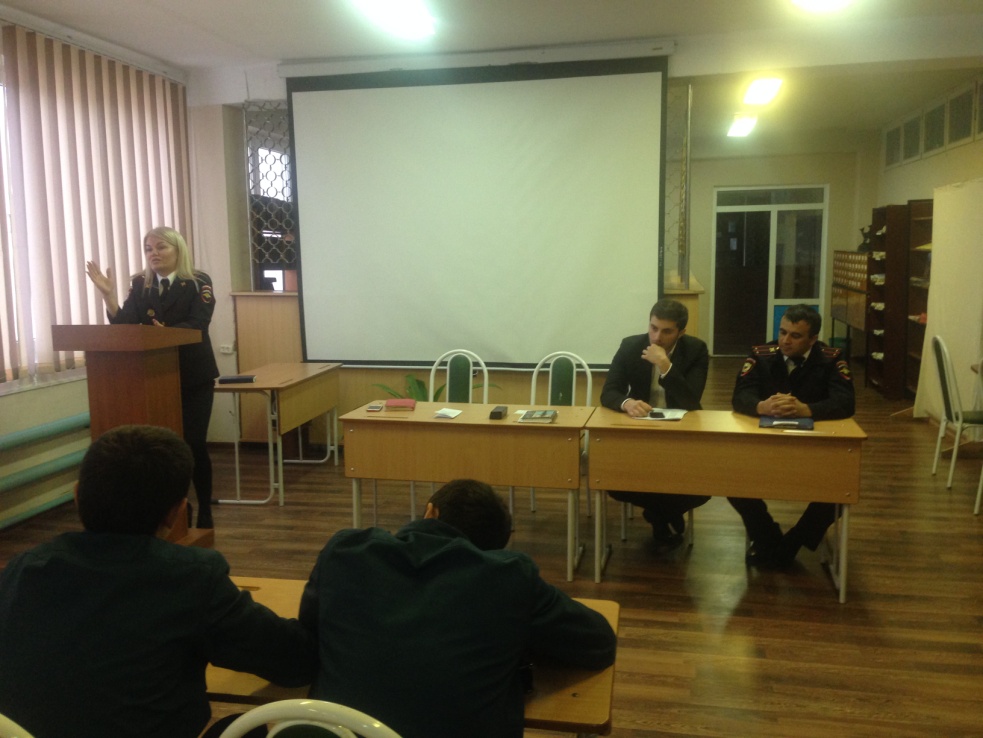 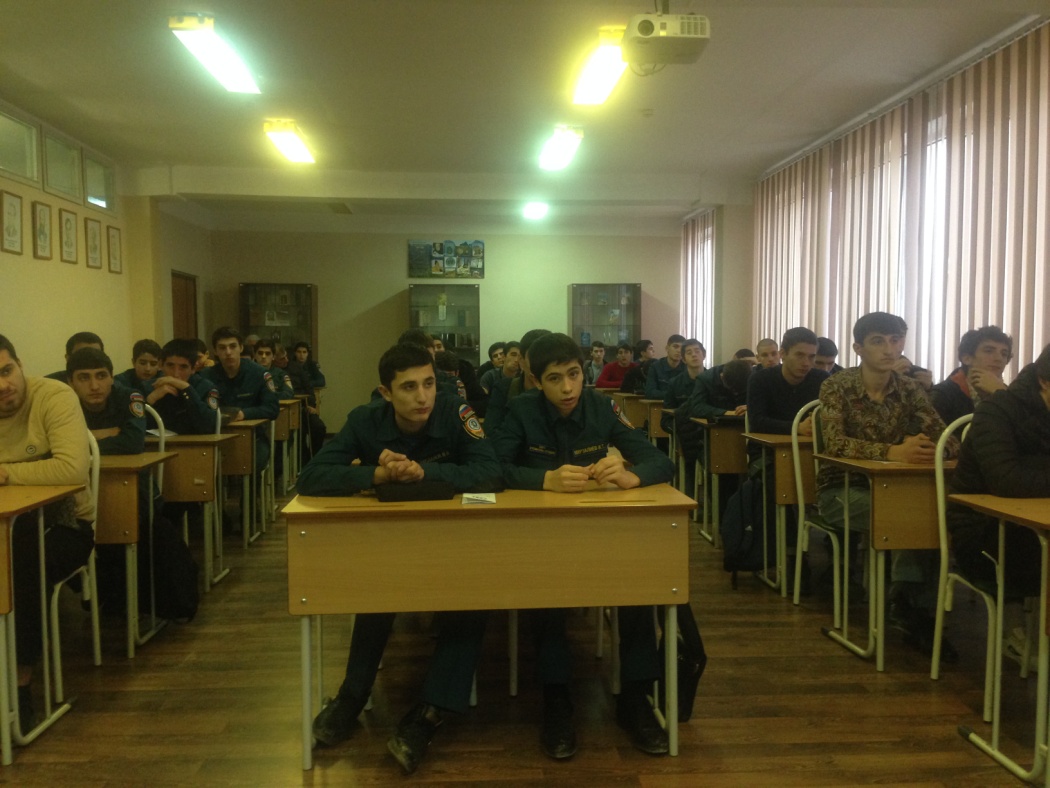 